В соответствии с Основами законодательства Российской Федерации о культуре, Федеральным законом РФ № 132-ФЗ от 24.11.1996г. «Об основах туристической деятельности в Российской Федерации», Федеральным законом РФ № 131-ФЗ от 06.10.2003г. «Об общих принципах организации местного самоуправления в Российской Федерации», Законом Самарской области №14-ГД от 03.04.2002г. «О культуре в Самарской области», Уставом муниципального района Сергиевский, в целях уточнения ресурсного обеспечения программы, администрация муниципального района Сергиевский ПОСТАНОВЛЯЕТ:Внести изменения в Приложение № 1 к постановлению администрации муниципального района Сергиевский № 1436 от 22.10.2019 г. «Об утверждении муниципальной программы «Развитие сферы культуры и туризма на территории муниципального района Сергиевский» на 2020-2024 годы»  (далее - Программа) следующего содержания: В паспорте Программы позицию «Объемы и источники финансирования Программы» изложить в следующей редакции: «Объемы и источники финансирования Программы: Общий объем финансирования на 2020-2024 гг. составляет 378 955,51728 тыс. рублей*, в том числе по годам:Планируемый объем финансирования:    В 2020 году – 91 792,31127 тыс. рублей;    В 2021 году – 98 223,75570 тыс. рублей;    В 2022 году – 62 350,89859 тыс. рублей;    В 2023 году – 63 294,27586 тыс. рублей;    В 2024 году – 63 294,27586 тыс. рублей.Объем финансирования за счет средств бюджета муниципального района Сергиевский:         В 2020 году – 91 473,23517 тыс. рублей;         В 2021 году – 98 121,19159  тыс. рублей;         В 2022 году – 62 350,89859 тыс. рублей; В 2023 году – 63 294,27586 тыс. рублей;         В 2024 году – 63 294,27586 тыс. рублей.Объем финансирования за счет средств от приносящей доход деятельности:         В 2020 году – 91,512 тыс. рублей;         В 2021 году – 0,00  тыс. рублей;         В 2022 году – 0,00  тыс. рублей; В 2023 году – 0,00 тыс. рублей;         В 2024 году – 0,00 тыс. рублей.Объем финансирования за счет средств областного или федерального бюджетов:         В 2020 году – 227,5641 тыс. рублей;         В 2021 году – 102,56411  тыс. рублей;         В 2022 году – 0,00 тыс. рублей; В 2023 году – 0,00  тыс. рублей;         В 2024 году – 0,00  тыс. рублей».Абзац 2 раздела 5 «Ресурсное обеспечение программы» Программы изложить в следующей редакции: «Общий объем финансирования на 2020-2024 гг. составляет 378 955,51728 тыс. рублей*, в том числе по годам:Планируемый объем финансирования:    В 2020 году – 91 792,31127 тыс. рублей;    В 2021 году – 98 223,75570 тыс. рублей;    В 2022 году – 62 350,89859 тыс. рублей;    В 2023 году – 63 294,27586 тыс. рублей;    В 2024 году – 63 294,27586 тыс. рублей.Объем финансирования за счет средств бюджета муниципального района Сергиевский:         В 2020 году – 91 473,23517 тыс. рублей;         В 2021 году – 98 121,19159  тыс. рублей;         В 2022 году – 62 350,89859 тыс. рублей; В 2023 году – 63 294,27586 тыс. рублей;         В 2024 году – 63 294,27586 тыс. рублей.Объем финансирования за счет средств от приносящей доход деятельности:         В 2020 году – 91,512 тыс. рублей;         В 2021 году – 0,00  тыс. рублей;         В 2022 году – 0,00  тыс. рублей; В 2023 году – 0,00 тыс. рублей;         В 2024 году – 0,00 тыс. рублей.Объем финансирования за счет средств областного или федерального бюджетов:         В 2020 году – 227,5641 тыс. рублей;         В 2021 году – 102,56411  тыс. рублей;         В 2022 году – 0,00 тыс. рублей; В 2023 году – 0,00  тыс. рублей;         В 2024 году – 0,00  тыс. рублей».Приложение № 1 к Программе изложить в редакции согласно приложению № 1 к настоящему постановлению.Опубликовать настоящее постановление в газете «Сергиевский вестник».Настоящее постановление вступает в силу со дня его официального опубликования.Контроль за выполнением настоящего постановления возложить на заместителя Главы муниципального района Сергиевский С.Н.Зеленину.О.Н. НиколаеваАдминистрациямуниципального районаСергиевскийСамарской областиПОСТАНОВЛЕНИЕ«____»_____________2021 г.№_________О внесении изменений в Приложение № 1 к постановлению администрации муниципального района Сергиевский № 1436  от 22.10.2019 г. «Об утверждении муниципальной программы  «Развитие сферы культуры и туризма на территории муниципального района Сергиевский на 2020-2024 годы» Глава муниципального района СергиевскийА. А. Веселов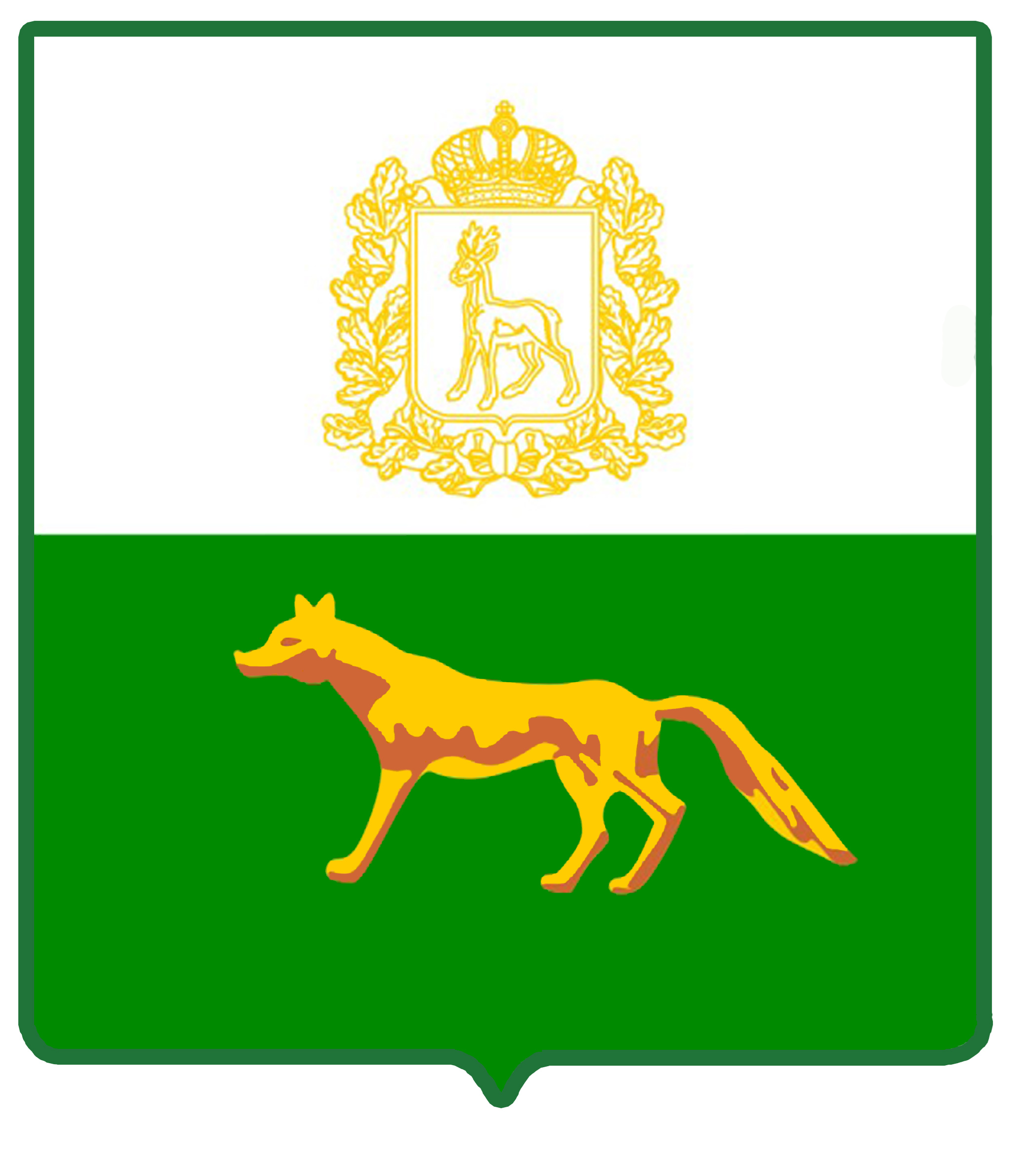 